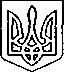 Щасливцевська  сільська  радаВиконавчий  комітетРІШЕННЯ21.05.2020 р.				    № 64Про надання погодження на розміщення засобів зовнішньої рекламиРозглянувши заяви суб’єктів підприємницької діяльності та надані документи відповідно до Положення про порядок розміщення зовнішньої реклами у населених пунктах Щасливцевської сільської ради, затвердженого рішенням 57 сесії Щасливцевської сільської ради 7 скликання від 26.01.2018 року № 917 «Про деякі питання розміщення зовнішньої реклами у населених пунктах Щасливцевської сільської ради», на підставі Закону України «Про рекламу», керуючись, ст. 30 Закону України «Про місцеве самоврядування». ВИРІШИВ: 1. Погодити розміщення засобів зовнішньої реклами суб’єктів підприємницької діяльності:1.1. гр. *** на розміщення засобу зовнішньої реклами за адресою: узбіччя автодороги Генічеськ – Стрілкове (5км.+950м. праворуч), відповідно до схеми строком на 1 (один) рік.1.2. *** на розміщення засобу зовнішньої реклами за адресою: біля вул. Набережна, *** в с. Щасливцеве, Генічеського р-ну, Херсонської обл. відповідно до схеми терміном з 01.06.2020 р. по 30.09.2020 р.1.3. *** на розміщення засобу зовнішньої реклами за адресою: вул. Набережна навпроти пансіонату «Щасливцеве» в с. Щасливцеве, Генічеського р-ну, Херсонської обл. відповідно до схеми терміном з 01.06.2020р. по 30.09.2020 р.2. Заявникам під час монтажу та експлуатації засобів зовнішньої реклами дотримуватись вимог чинного законодавства.3. Контроль за виконанням рішення покласти на в.о. начальника відділу містобудування та архітектури – головного архітектора Щасливцевської сільської ради Борідко М.В.Сільський голова							Віктор ПЛОХУШКО